DOBERMAN PINSCHER CLUB OF DETROIT APPLICATION FOR MEMBERSHIP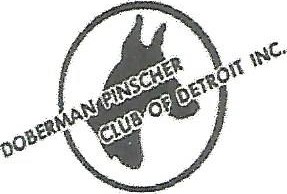 Date: Name:Address:City:	State:	Zip: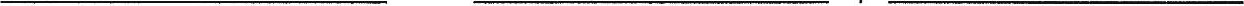 Home Phone:	Work phone: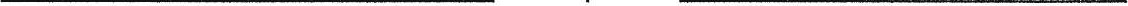 Cell phone:	Email address: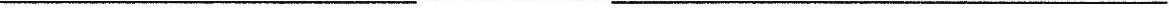 Interested Family Members:How did you become interested in the Doberman Pinscher?How did you become aware of our club?Why do you want to become a member?Do you currently own a Doberman?	Breeder(s)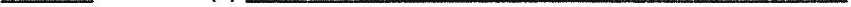 Other Club AffiliationsList name and phone numbers of friends who train, show, or breed dogs (indicate breeds)Names and signatures of club sponsors1.2.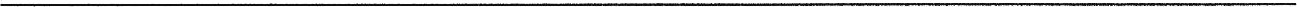 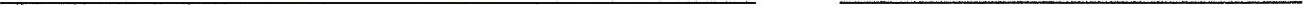 Applicant's Signature	DatePlease return this application along with dues in the amount of $20.00 to Leland Barringer, 9093 Northwood Ct. Plymouth, Ml 48170.Indicate your interests: ConformationObedienceTrackingAgility	SchutzundBreedingOther